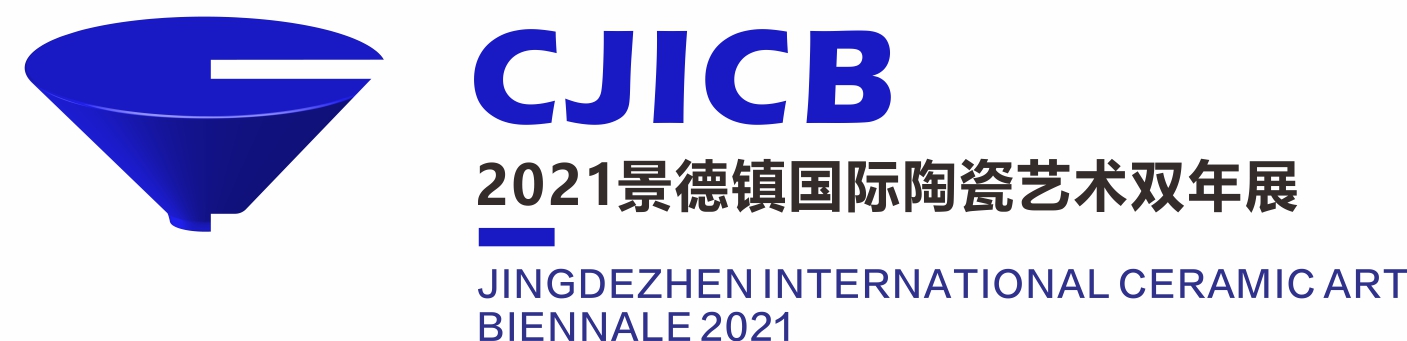 The Application Form ofEverything & Growing International Ceramic Films ScreeningName GenderTelephone Number Nationality (Region)E-mail Address  Nationality (Region)Address and PostcodeName of FilmDuration of film  Genre  Documentary  Animated Film  Feature Film  Experiential Film Documentary  Animated Film  Feature Film  Experiential Film Documentary  Animated Film  Feature Film  Experiential Film Date of productionSignature of Producer Introduction to the Production Team (no more than 200 words):Introduction to the Production Team (no more than 200 words):Introduction to the Production Team (no more than 200 words):Introduction to the Production Team (no more than 200 words):Film Description (no more than 200 words):Film Description (no more than 200 words):Film Description (no more than 200 words):Film Description (no more than 200 words):